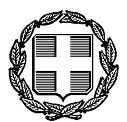 ΕΛΛΗΝΙΚΗ ΔΗΜΟΚΡΑΤΙΑΝΟΜΟΣ  ΗΡΑΚΛΕΙΟΥ                                                                             Μάλια  01/04/2022ΔΗΜΟΣ ΧΕΡΣΟΝΗΣΟΥ                                                                           Αρ. Πρωτ. : 4ΔΗΜΟΤΙΚΗ ΚΟΙΝΟΤΗΤΑ ΜΑΛΙΩΝ                          ---------Ταχ. Δ/νση :  25ης  Μαρτίου 17                       ΜάλιαΤαχ. Κώδικας: 70007Τηλέφωνο.: 2897340214                                                                                                                       ΠΡΟΣ:                                                                                                            Τα μέλη του Συμβουλίου                                                                                             της Δημοτικής Κοινότητας Μαλίων :                                                                                  κ.κ.   1) Aσσαριώτη Κωνσταντίνο                                2) Μπορμουδάκη Εμμανουήλ                                3) Κουλούρα Ευστάθιο                                  4) Κανέτο Κωνσταντίνο                                 5) Καλλιατάκη Μαρία                                 6) Κυραλάκη Γεώργιο                   ΘΕΜΑ:   Πρόσκληση για   συνεδρίαση της Δημοτικής Κοινότητας Μαλίων.      Σας προσκαλώ  σε τακτική συνεδρίαση  διά περιφοράς την 6 Απριλίου 2022 ημέρα Τετάρτη σύμφωνα με την από 11-3-2020 Πράξη Νομοθετικού Περιεχομένου (ΦΕΚ Α 55/11-3-2020 άρθρο 10, την από 30-3-2020 Πράξη Νομοθετικού Περιεχομένου ΦΕΚ Α 75/30-3-2020 άρθρο 43 παρ. 1,  για συζήτηση και λήψη απόφασης στα παρακάτω θέματα της ημερήσιας διάταξης.Καταγραφή περιοχών εκτός τηλεοπτικής κάλυψης των ελληνικών τηλεοπτικών σταθμών ελεύθερης λήψης εθνικής εμβέλειαςΧρόνος έναρξης συνεδρίασης : 11:00 π.μ.Χρόνος Λήξης Συνεδρίασης : 12:00 μ.μ.Τρόπος διεξαγωγής Συνεδρίασης : μέσω Ηλεκτρονικού ΤαχυδρομείουΓνωστοποίηση ψήφου και τυχόν απόψεων των Μελών του Συμβουλίου της Κοινότητας Μαλίων: Μέσω αποστολής μυνήματος ηλεκτρονικού ταχυδρομείου στην ηλεκτρονική διεύθυνση: a.assariotou@hersonisos.gr  ή  τηλεφωνικής επικοινωνίας με την Πρόεδρο κ. Αργυράκη Ειρήνη κατά τις ώρες διεξαγωγής της Συνεδρίασης (11:00 π.μ. έως 12:00 μ.μ.)Η κ. Πρόεδρος που εισηγείται τα θέματα παρακαλείται να είναι διαθέσιμη κατά τις ώρες διεξαγωγής της Συνεδρίασης (11:00 π.μ. έως 12:00 μ.μ.) προκειμένου να απαντήσει σε τυχόν ερωτήματα                                                                                                                        Η Πρόεδρος                                                                                 	      	    Αργυράκη Ειρήνη   Εσωτερική ΔιανομήΙδιαίτερο γραφείο ΔημάρχουΙστοσελίδα του Δήμου